Understanding Notation, Shorthand, & Slang In Bridge	If you struggle in understanding the various bridge articles posted on the internet, then it is all too likely that you cannot appreciate what the article is saying due to a lack of understanding as to how it is said. Only with this knowledge can you go on to understand the many excellent articles out there (or perhaps misunderstand them for other reasons). Hand DiagramsThe standard hand diagram is laid out as follows: 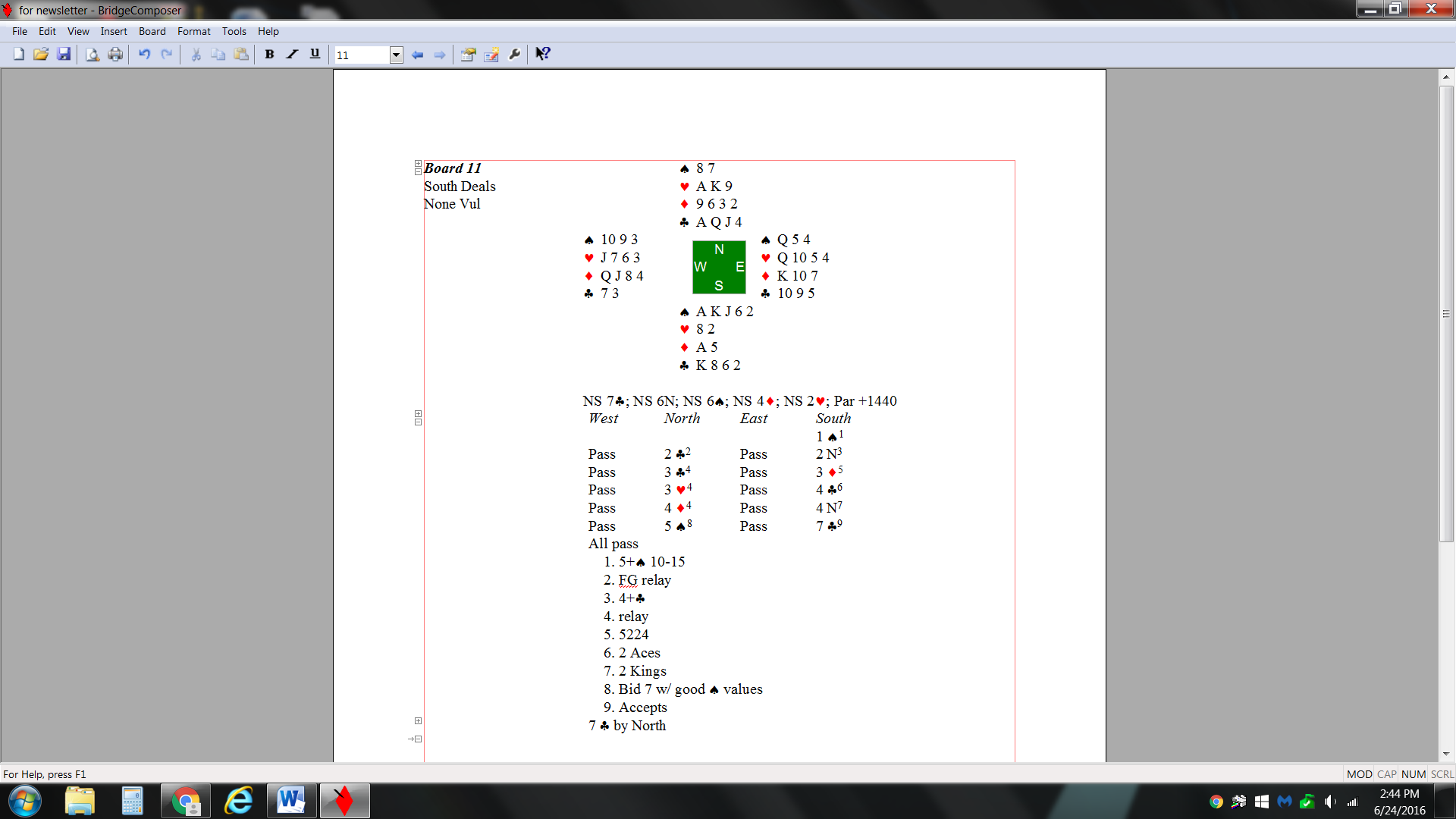 Other cruder variants include: 983Q643J54QT5A62		J743975		KJTA93		KQ72A983	64KQTA82T86KJ72Some are even more lazily laid out. Usually those articles aren’t worth reading. You may notice that the 10 is notated as T. In both cases, the top most hand is assumed to be North’s. The suits are assumed to be spades, hearts, diamonds and clubs (from highest to lowest). Sometimes vulnerability and dealer are omitted, as in the second example. This is the backbone of what hand records are made of. In some posts, only one hand will be given. The same order of suits is assumed. SoAKQAQJKQJTJT9Is the same as ♠AKQ ♥ AQJ ♦KQJT ♣JT9Which is the same as AKQ AQJ KQJT JT9Another important thing to note is that sometimes an author would like to distinguish a hand pattern from a specific hand. It is common for (7321)To refer to any hand with a 7 card suit, a 3 card suit, a doubleton and a singleton. However, a7-3-2-1Suggests precisely 7♠ 3♥ 2♦ 1♣ If an author deviates from this, they usually have a note to that effect in the beginning.Bidding DiagramsLike hand diagrams, bidding diagrams come in many flavors. The standard looks something like: It is clear who is bidding what. Progression of the auction starts at the top and works from left to right. The little numerical superscripts can designate further information about the calls.Some other shorthand methods include1♠ 2♣; 2N; 3♣… 7♣ In which the semicolon indicates a round of bidding has passed. The auction is “constructive” (no opposing bidding) due to the lack of parentheses. If the auction was instead: 1♠ (2♥) X (P)It would be understood that dealer opened 1♠, his LHO overcalled 2♥, his partner doubled, and his RHO passed. If the double was artificial, there would be a (!) or (*) to the right of it.It helps when the auction is laid out vertically. In this way every row is understood to be a round of bidding. For example, 1♠ (P) 2♣ (P) 2N (P) 3♣ (P)Occasionally, when people want to refer to a type of auction, an x is put in place of the suit strain as a placeholder. So the auction 1x P P ? Indicates “LHO opens 1 of something, partner passes, RHO passes, and it’s your bid.”Similar placeholders include: 1y1z (or any letter for that matter) 1any2new (signifying a new suit at the two level)Additionally, sometimes bids are termed with regard to their relative “distance” from another bid. Take the auction 1♠ (P) 2♠ (P). Instead of saying 2N Balanced G/T3♣ 4+♣ 3♦ 4+♦ The author might notate these bids as+1 Balanced G/T+2 4+♣ +3 4+♦ Notice that the +# is always within reference to the same bid (in this case, 2♠, the last bid). This is particularly useful when describing bidding patterns (most importantly for relay auctions).Slang/TerminologyFollowing is a collective dictionary  of the common slang spoken in bridge clubs globally.Don’t worry, there’s even more to come!6-BaggerA 6 card suit; similarly named for longer suitsAce-King-Queen 7thA holding of seven cards headed by the A, K, and Q; similarly named for other suitsAlpacaA (6322) hand patternAmberBoth VulnerableBaby CubA (32)4-4 hand patternBad AssassinA (5422) pattern with two acesBearA 4-4(32) hand patternBeaverA redoubleBeer Card ♦7BroderickT4 doubleton in a suitBullet An AceBust A bad handCHOYour partnerCold (Icy, Frigid, Lock)The contract is unbeatable, or very close to unbeatableCrabA threeCurse of Scotland ♦9Dental PainA slam played in a partscoreDevil’s Bedposts♣4DogA terrible handDoubletonTwo cards in a suitDuck To refuse to take a trick; Ducks and EggsA score of 2200Event TimeScores of 530 or 730FishTo maneuver play in hopes of getting certain cards outFriedlanderQ9 doubletonGang SplinterA hand with two singletonsGreenOpponent’s VulnerableHammered DoubledHogA player who tries to declare a lot, often by bidding NT early in the auctionHook To FinesseIn the Pocket (In the Slot, Onside)When a card is positioned favorably, usually with regard to a finesseKingletonA singleton KingKQ Frozen KQ by itselfLefty (LHO)Your Left Hand OpponentMarriage KQ in a suitMonkey A score of 500MooseA hand with a lot of high cards in all suitsNativity SceneA hand with three kingsPancake (Flat, Round, Koala)(4333) hand typePig’s Eye♦AQuackA Queen or Jack, usually determined worthless in the bidding or playQuiffA singleton QueenRattlesnake (Mongoose, Rhinocerous)(4441) hand typeRedOpponent’s Not VulnerableRewhackedRedoubledRighty (RHO) Your Right Hand OpponentScratchTo win some amount of masterpoints; typically an insignificant amountSidewalkA hand with at most 0-3 jacks and nothing elseSingletonOne card in a suitSmallA low card deemed insignificantSnowman 8 Spanish Gentleman A one trick setSticks and Wheels A score of 1100Stiff (Alone, Bare)SingletonStriped Tail Ape Double/RedoubleA penalty double of a contract made in hopes that a slam isn’t bid OR to scare the opponents into a less successful strain.Swan A (7411) hand patternTelephone #Being set by 1100+ The hard wayAchieving a normal looking score through unusual contractsTightAlone in a suit; KQ by itself is “KQ tight”TripletonThree cards in a suitTurkey (Fish, Quack)A bad bridge playerUnderallsThe places just under the winner’s circleVoid (Chicane)No cards in a suitWalking the DogIntentionally underbidding with a good hand; usually in hopes of buying a doubled contractWestmagicA 4-4-3-2 handWhacked (Axed, Hit)DoubledWhite (Love All)None VulnerableYarboroughA hand with no card higher than a 9